Муниципальное бюджетное дошкольное образовательное учреждениедетский сад общеразвивающего вида с приоритетным осуществлением деятельности по направлению физического развития воспитанников № 31 «Сказка»Конспект коллективной аппликациив средней группе на тему:«Сказочные теремочки для лесных жителей»Воспитатель:Чиенева Наталия ЕвгеньевнаСаров, Нижегородская областьЦель: Развивать интерес к аппликации, усложняя её содержание и расширяя возможности создания разнообразных изображений.Обучающие задачи:Учить детей выделять части из целого, передавать форму и расположение частей теремка, называя геометрические фигуры.Продолжать учить закруглять углы у прямоугольника, квадрата.Закреплять умение разрезать по прямой (полоску бумаги пополам), преобразовывать квадрат в треугольники.Закреплять умение правильно держать ножницы и пользоваться ими.Развивающие задачи:Развивать память, мышление, внимание, речь.Воспитательные задачи:Воспитывать навыки работы впаре, доброжелательное отношение к сверстникам.Предварительная работа:Чтение русской народной сказки «Теремок»Рассматривание иллюстраций к сказке и беседа по нимПроведение игры – драматизации «Теремок»Материал:Демонстрационный: письмо от лесных жителей; образцы теремков разной величины, формы и цвета; схема работы с ножницами; ватман для коллективной работы; кисть, салфетка, клеёнка, клей, подставка для кисти, ножницы; фигурки сказочных персонажей (мышка, лягушка, заяц, волк, лиса, медведь); детали для работы (полоска прямоугольной формы, квадрат, прямоугольник)Раздаточный материал: клей, кисточки, клеёнки, салфетки, подставки для кисточек, ножницы, тарелочки с деталями.ХОД НЕПОСРЕДСТВЕННОЙ ОБРАЗОВАТЕЛЬНОЙ ДЕЯТЕЛЬНОСТИСюрпризный момент:Воспитатель: Ребята, к нам в гости пришёл лесной зверь. Вы узнали его? (ответы детей). Давайте поздороваемся с Мишуткой. Посмотрите, какое письмо он принёс! Воспитатель показывает детям конверт.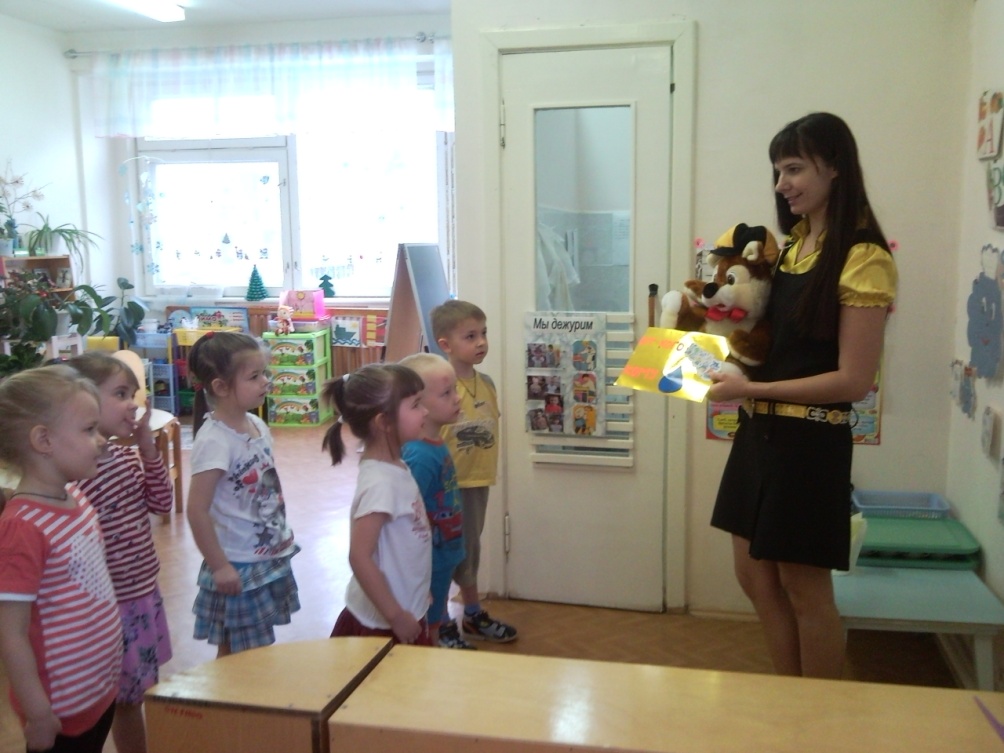 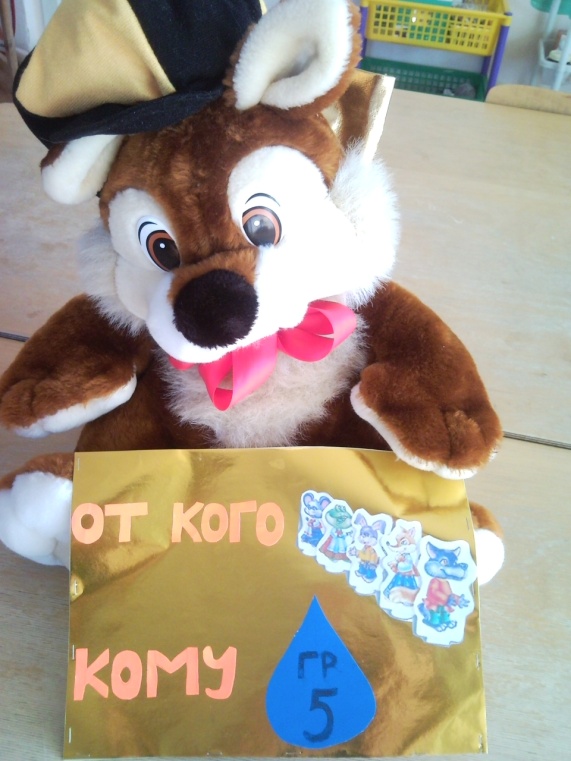 Читаем письмо: «Здравствуйте! Пишут вам сказочные лесные жители. А из какой сказки, догадайтесь сами. Слушайте загадку:Как – то раз в лесу густомВырос домик под кустом.Это что за чудо дом?Поселились звери в нём.Рады мышка и зайчишкаИ лисичка и волчокЭто сказка…(Теремок»)У нас случилась беда. Медведь залез на теремок и сломал его. Теперь нам негде жить».Воспитатель: Ребята, поможем героям сказки?Дети: Поможем!Воспитатель: Давайте мы каждому зверю построим теремок. А чтобы теремки получились прочные, красивые, удобные, я предлагаю вам объединиться в пары. Вы согласны?Дети: Да!Воспитатель: Только работать нужно дружно, помогая друг другу. Девочки выбирайте себе напарника и присаживайтесь за столы.Основная часть.Воспитатель: Прежде, чем делать теремочки, нам надо знать, какими они должны быть.Воспитатель от имени Мишки: Ребята, я вам помогу, я принёс картинки с разными теремками. А вы уж сами выбирайте, какой вы будете делать.Показ образцов теремков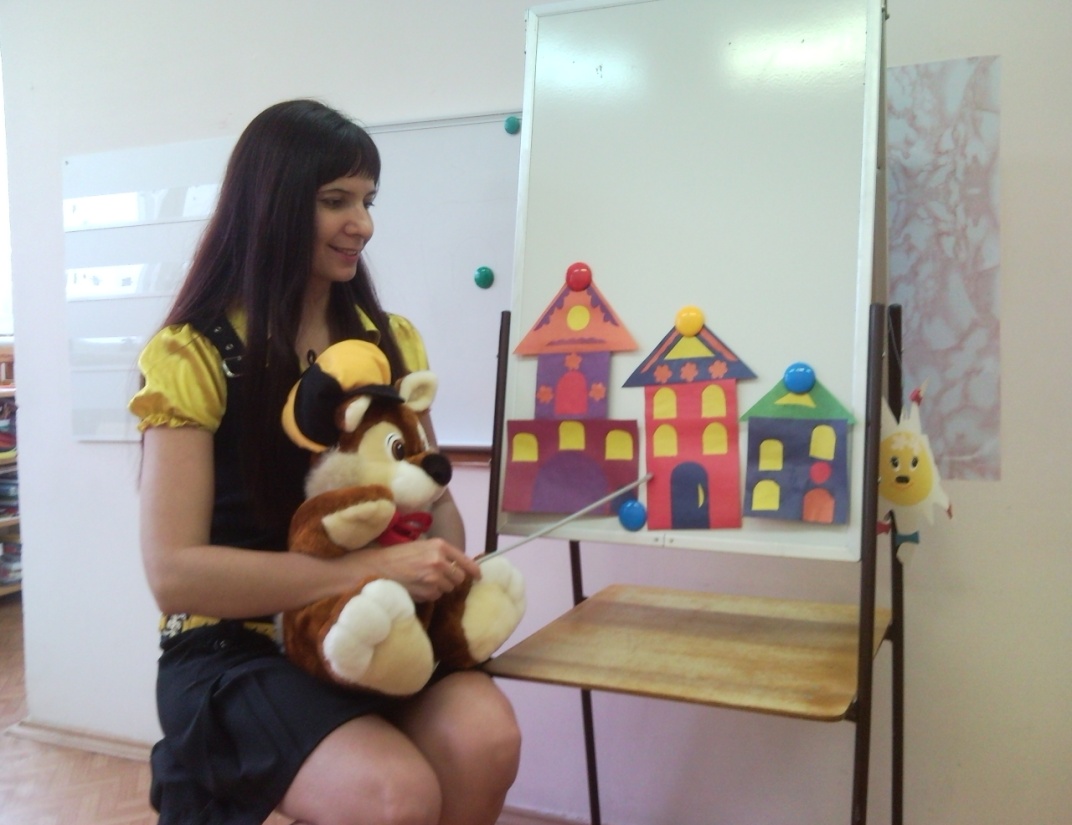 Воспитатель: Ребята, чем отличаются эти теремочки?Дети: Размером (величиной). Большой, средний, маленький (высокий, ниже, самый низкий)Воспитатель: Как вы думаете, кто бы мог жить в большом теремке?Дети: Медведь.Воспитатель: А в среднем?Дети: Волк, лиса.Воспитатель: Для кого подошёл бы маленький теремок?Дети: Мышке, лягушке, зайчику.Воспитатель: Чем ещё отличаются теремки?Дети: Формой стен (квадратной, прямоугольной)Воспитатель: А чем ещё отличаются стены и крыши домиков?Дети: Цветом (разноцветные)Воспитатель: Что вы можете сказать про окна и двери?Дети: Они разные (полукруглые, треугольные, квадратные)Воспитатель: Ребята, какие одинаковые части есть у всех теремков?Дети: Стены, крыши, двери, окна.Показ способов вырезанияВоспитатель: Посмотрите на тарелочки. Большие квадраты и прямоугольники – это стены, треугольники – это крыши. А вот как из полоски бумаги сделать окна?Дети: Нужно полоску сложить пополам и разрезать по линии сгиба, получатся квадраты.Воспитатель показывает действие.Воспитатель: А как окна и двери сделать полукруглыми?Дети: Нужно ножницами закруглить два уголка.Воспитатель показывает действие. Обращает внимание детей на способ закругления, даёт детям потрогать ровную круглую поверхность.Воспитатель: Ребята, как же сделать треугольные окна из квадрата?Дети: Нужно квадрат сложить уголок к уголку и по линии сгиба разрезать.Воспитатель показывает действие.Воспитатель от имени Мишки: Ребята, вы умеете пользоваться ножницами?Дети: Да.Показ схемы работы с ножницами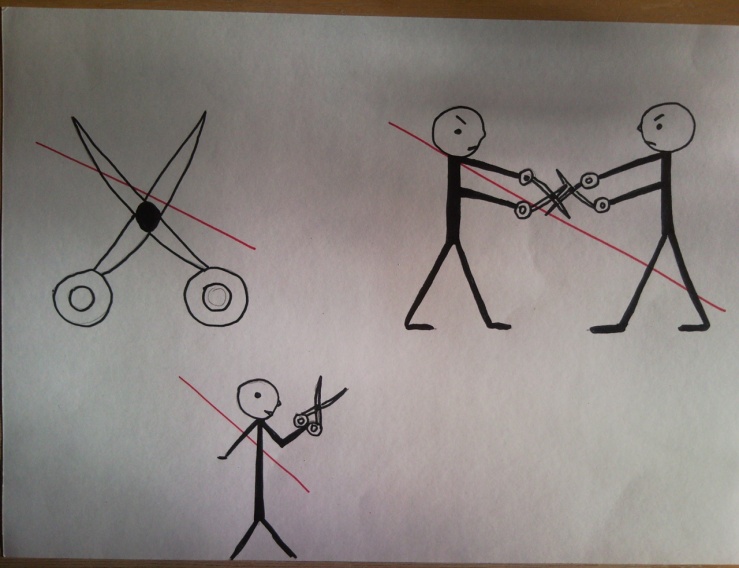 Нельзя держать ножницы острыми концами вверхНельзя отнимать друг у друга ножницы и драться имиНельзя махать ножницамиВоспитатель: А теперь можно приступить к работе. Помните, что для того, чтобыполучился красивый теремок и в нём захотел поселиться лесной житель, нужно дружно работать, договариваться, помогать друг другу. А ты, Мишутка, посиди, да на работу деток посмотри.Самостоятельная деятельность детей.Воспитатель подходит к детям, контролируя их работу. Помогает им самим оценивать свои действия, предлагая потрогать пальчиками закруглённые стороны деталей.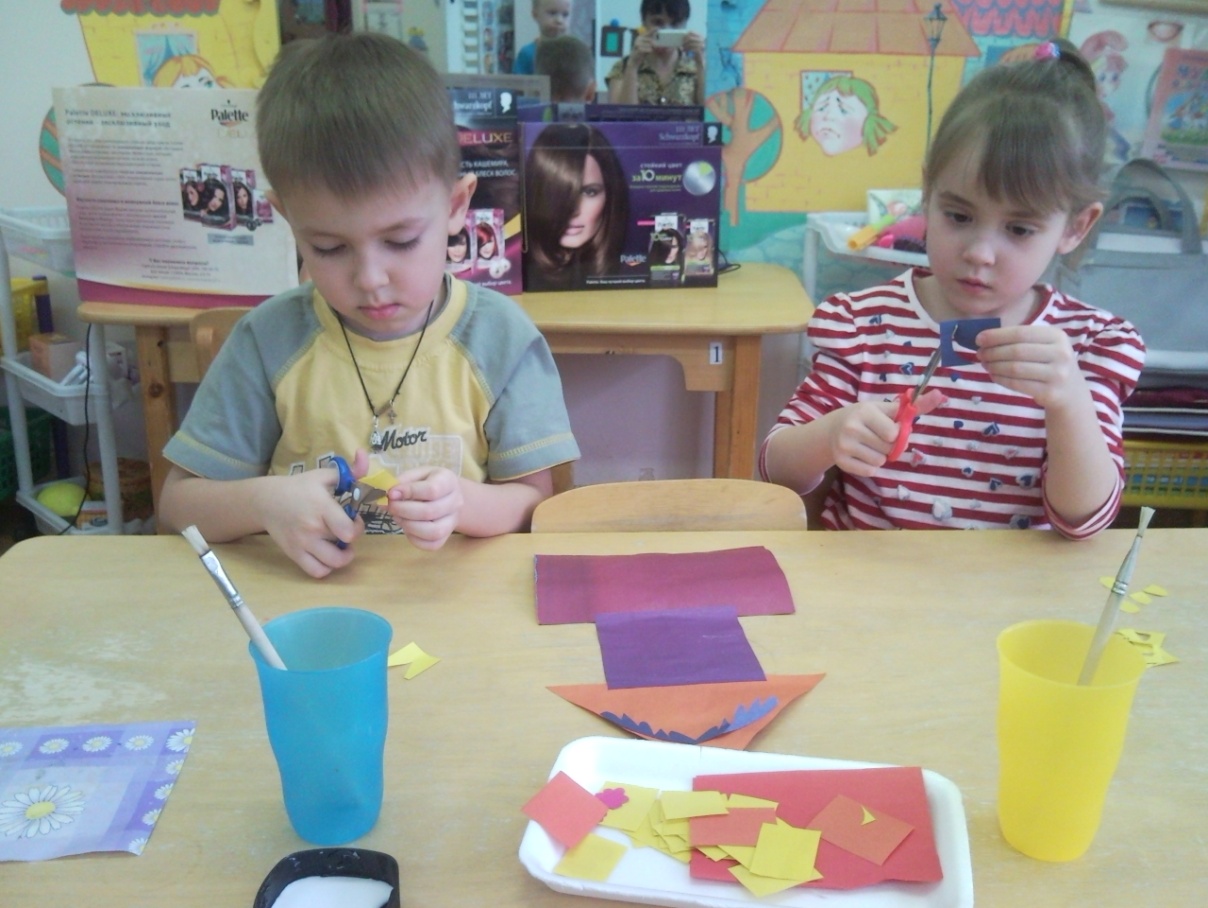 Воспитатель от имени Мишки: Ребята, я немного устал сидеть на стульчике и вы наверно устали. Хотите поиграть со мной?Дети: Хотим!Физкультминутка «У медведя во бору»У медведя во боруГрибы, ягоды беру, А медведь увидалИ за нами побежал.(Дети, наклоняясь, идут к Мишке, затем убегают от него)Воспитатель: Ой, дети, посмотрите, Мишка уснул. Давайте тихонечко пройдём на стульчики и продолжим работу.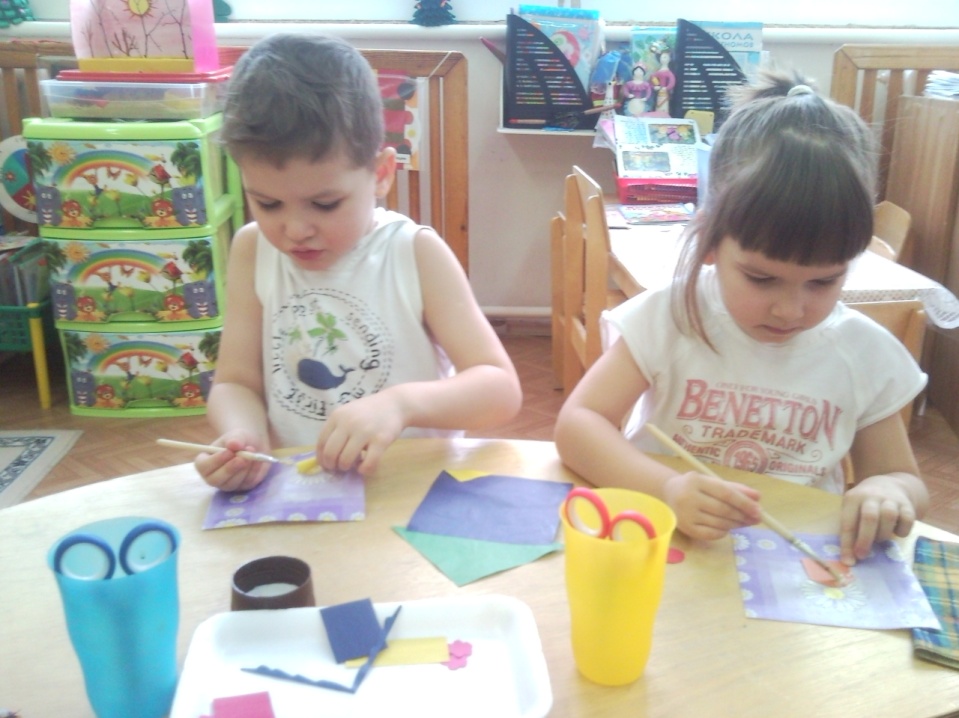 Воспитатель: Ребята, кто закончил работу, несите свой теремок на лесную полянку.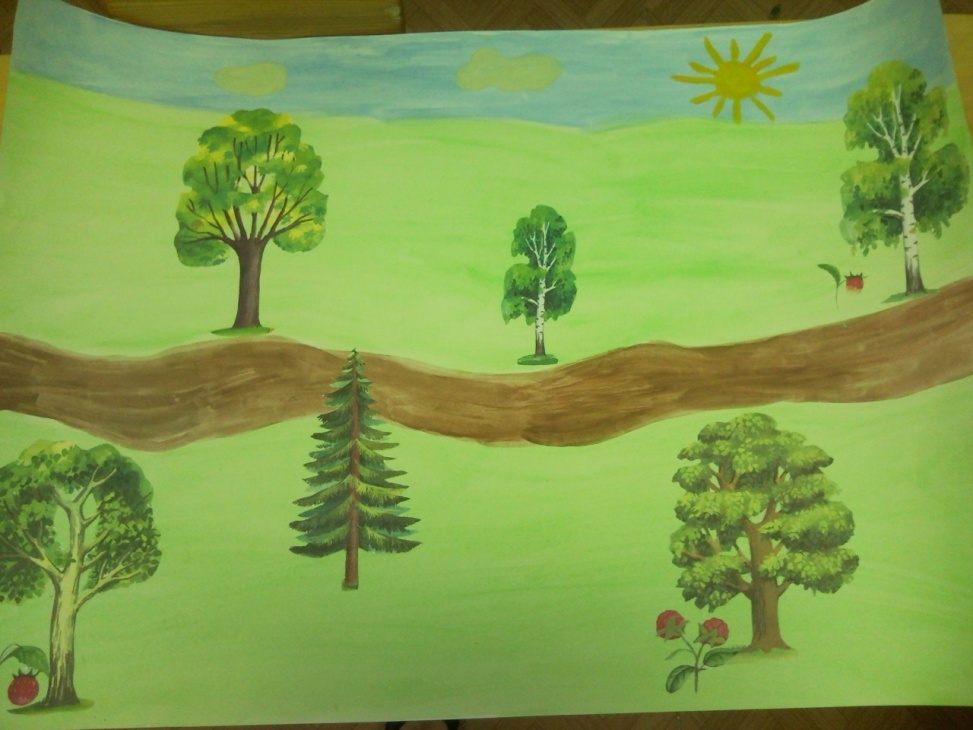 Дети постепенно приносят теремочки и наклеивают их на понравившееся им место.Анализ детских работ. Итоговая часть.Воспитатель: Мишка, просыпайся, посмотри, какие теремочки сделали наши детки. Интересно, кто же будет жить в каждом теремке? Хотите узнать?Дети: Да, хотим.Воспитатель: Тогда слушайте загадку про того, кто поселится в этом теремке (показывает). Кто в лесу живёт глухом, неуклюжий, косолапый?Дети: Медведь.Воспитатель наклеивает возле теремка фигурку медведя и говорит: Мишка выбрал этот домик, потому что он большой, с полукруглыми окнами, у которых аккуратно закруглены уголочки; треугольными окнами, вырезанными из квадратов. А крыша красиво украшена цветочками.Воспитатель читает загадки про других животных:Скачет по болоту зелёная квакушка, Зовут её…(лягушка)Собирает крошки                                    Прячется от кошки…(мышка)День и ночь по лесу рыщетИ добычу себе ищет…(волк)Зимой белый, Летом серый…(заяц)Воспитатель с детьми заселяют животных в теремочки. Кто отгадал загадку, объясняет, почему зверёк выбрал тот или иной теремок.В итоге Мишка хвалит всех ребят:Молодцы, детишки, все теремочки красивые, разной формы, разного размера, разноцветные. А какие двери, окна полукруглые, гладенькие края. Потому что вы были внимательными, работали с напарниками дружно, сообща. И за вашу хорошую работу я принёс вам подарок. Мишка дарит игру «Лесные ягоды», прощается с детьми.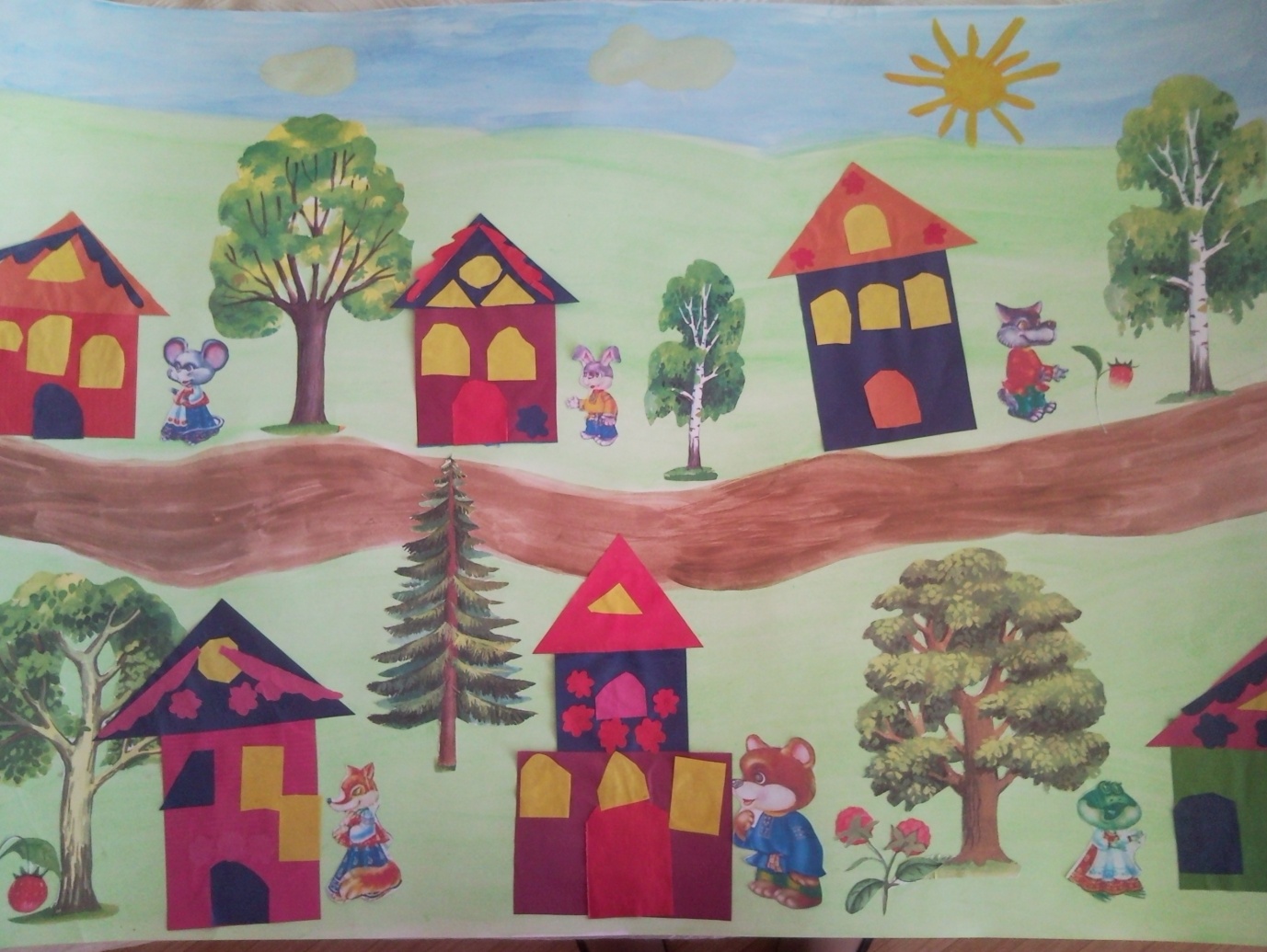 